TM Forum SpecificationService Test Management API REST SpecificationTMF653Release 18.5.0January 2019NOTICECopyright © TM Forum 2019. All Rights Reserved.This document and translations of it may be copied and furnished to others, and derivative works that comment on or otherwise explain it or assist in its implementation may be prepared, copied, published, and distributed, in whole or in part, without restriction of any kind, provided that the above copyright notice and this section are included on all such copies and derivative works. However, this document itself may not be modified in any way, including by removing the copyright notice or references to TM FORUM, except as needed for the purpose of developing any document or deliverable produced by a TM FORUM Collaboration Project Team (in which case the rules applicable to copyrights, as set forth in the TM FORUM IPR Policy, must be followed) or as required to translate it into languages other than English.The limited permissions granted above are perpetual and will not be revoked by TM FORUM or its successors or assigns.This document and the information contained herein is provided on an "AS IS" basis and TM FORUM DISCLAIMS ALL WARRANTIES, EXPRESS OR IMPLIED, INCLUDING BUT NOT LIMITED TO ANY WARRANTY THAT THE USE OF THE INFORMATION HEREIN WILL NOT INFRINGE ANY OWNERSHIP RIGHTS OR ANY IMPLIED WARRANTIES OF MERCHANTABILITY OR FITNESS FOR A PARTICULAR PURPOSE.Direct inquiries to the TM Forum office:4 Century Drive, Suite 100Parsippany, NJ 07054, USATel No. +1 973 944 5100Fax No. +1 973 998 7196TM Forum Web Page: www.tmforum.orgTable of ContentsNOTICE	2Table of Contents	3LIST OF TABLES	5INTRODUCTION	6SAMPLE USE CASES	7Service Test for Customer Experience Assurance	7Planned Service Test for Importance Service	7Support of polymorphism and extension patterns	8RESOURCE MODEL	9Managed Entity and Task Resource Models	9Service Test resource	9Service Test Specification resource	15Notification Resource Models	21Service Test Create Notification	22Service Test Attribute Value Change Notification	23Service Test Delete Notification	23Service Test Specification Create Notification	23Service Test Specification Attribute Value Change Notification	24Service Test Specification Delete Notification	24API OPERATIONS	25Operations on Service Test	25List service tests	26Retrieve service test	28Create service test	29Patch service test	31Delete service test	33Operations on Service Test Specification	33List service test specifications	33Retrieve service test specification	34Create service test specification	36Patch service test specification	38Delete service test specification	39API NOTIFICATIONS	40Register listener	40Unregister listener	42Publish Event to listener	42Acknowledgements	44Version History	44Release History	44Contributors to Document	44 LIST OF TABLESN/AINTRODUCTIONThe following document is the specification of the REST API for Service Test Management. It includes the model definition as well as all available operations. Possible actions are creating, updating and retrieving Service Test. The Service Test API provides a standardized mechanism for placing a service test with all of the necessary test parameters. The API consists of a simple set of operations that interact with CRM/Service Management systems in a consistent manner. A service test is a procedure intended to check the quality, performance, or reliability of a service. Service Test Management API manages service test resource and service specification test resource:A service test specification describes the service test in terms of parameters to be configured and measures to be taken.A service exists for a controlled test invocation on a service. The service test is executed according to a schedule. and contains service test configuration parameters that are to be applied at execution time, and service test measures that result.SAMPLE USE CASESService Test for Customer Experience AssuranceThe Service Test can be used for customer experience assurance while:The subscriber can launch service test from Self Service Portal to make sure the service quality while his/her experience is not good.The Call Center operator can execute service test to check the quality and analyze root cause for response while one customer has complaint 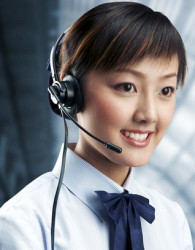 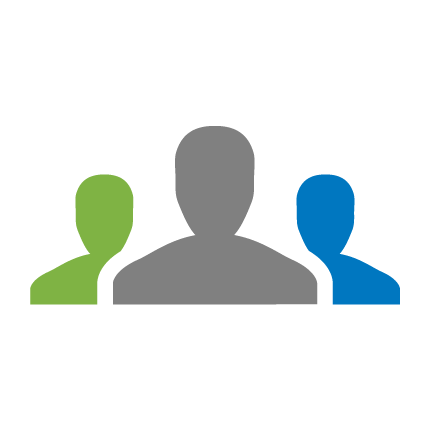 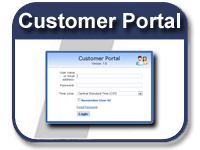 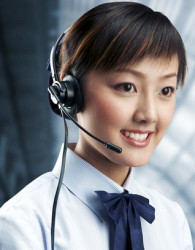 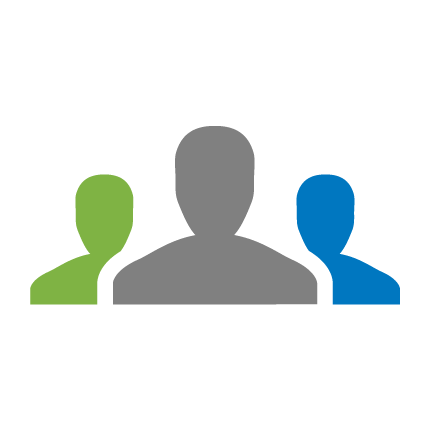 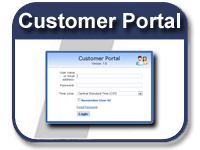 It could improve customer expereice and increase FCR(First Call Resolution) much.It could improve customer expereice and increase FCR(First Call Resolution) much.Planned Service Test for Importance Service The test job can be defined for some important services that the test will be executed against them periodically to assurance the service quality and find potential service downgrading in advance to avoid massive impact to customers.Support of polymorphism and extension patternsSupport of polymorphic collections and types and schema based extension is provided by means of a list of generic meta-attributes that we describe below. Generic support of polymorphism and pattern extensions is described in the TMF API Guidelines v3.0 Part 2 document.The @type attribute provides a way to represent the actual class type of an entity. All resources and sub-resources of this API have a @type attributes that can be provided when this is useful. Such as ServiceTest, ServiceTestSpecification Entity. All resources and sub-resources of this API have a @type attributes that can be provided when this is useful.The @referredType can be used within reference entities (like for instance ServiceRef) to explicitly denote the actual entity type of the referred class. Notice that in reference entities the @type, when used, denotes the class types of the reference itself, such as ServiceRef, and not the class type of the referred object. However, since reference classes are rarely sub-classed, @type is generally not useful in reference objects.The @schemaLocation property can be used in resources to allow specifying user-defined properties of an Entity or to specify the expected characteristics of an entity.The @baseType attribute gives a way to provide explicitly the base of class of a given resource that has been extended.Notice that because these meta-attributes have a generic meaning we will not repeat their definition in the resource description tables of each resource and each sub-resource.RESOURCE MODELManaged Entity and Task Resource ModelsService Test resourceA service test is an entity that exists for a controlled test invocation on a service. The service 
test is executed according to a schedule and contains service test configuration parameters that are to be 
applied at execution time, and service test measures that result.Resource model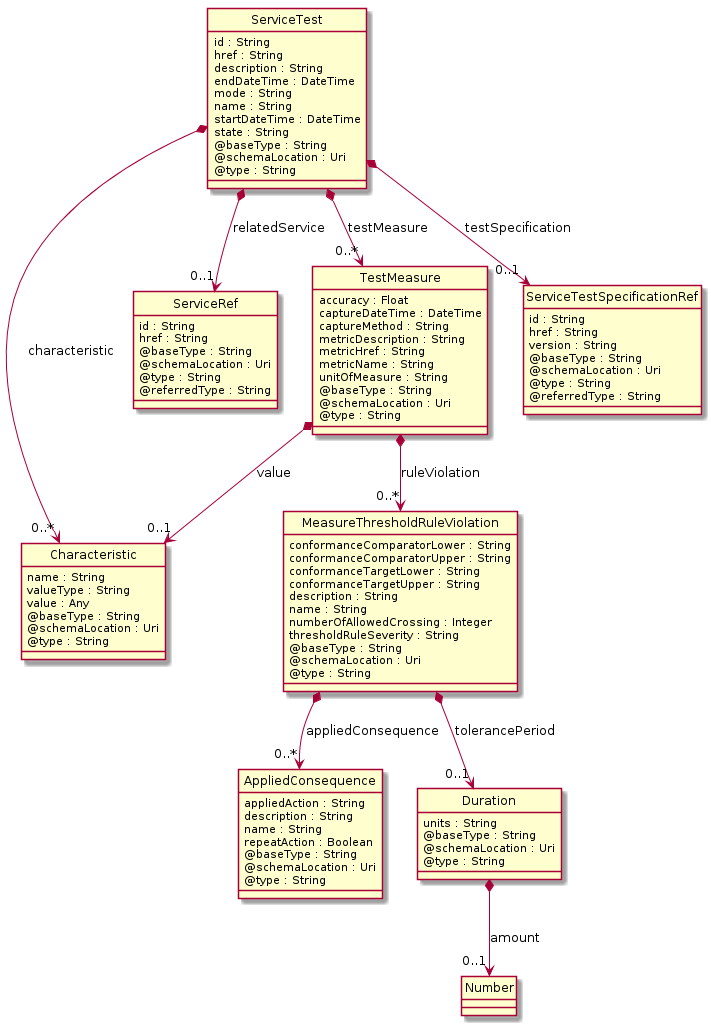 Field descriptionsServiceTest fieldsAppliedConsequence sub-resourceAn Applied Consequence defines the action (prescribed action or notification) to take when a 
MeasureThresholdRuleViolation occurs.Characteristic sub-resourceDescribes a given characteristic of an object or entity through a name/value pair.Duration sub-resourceA time interval in a given unit of time.MeasureThresholdRuleViolation sub-resourceA measureThresholdRuleViolation is a violation of a rule that defines the in the 
MericDefMeasureThresholdRule.TestMeasure sub-resourceA TestMeasure specifies a measure of a specific aspect of a product, service, or resource test, such as lost packets or connectivity status.ServiceRef relationshipService reference, for when Service is used by other entities.ServiceTestSpecificationRef relationshipThe service test specification used by the service test.Json representation sampleWe provide below the json representation of an example of a 'ServiceTest' resource objectService Test Specification resourceThe service test specification describes the service test in terms of parameters to be configured and 
measures to be taken.Resource model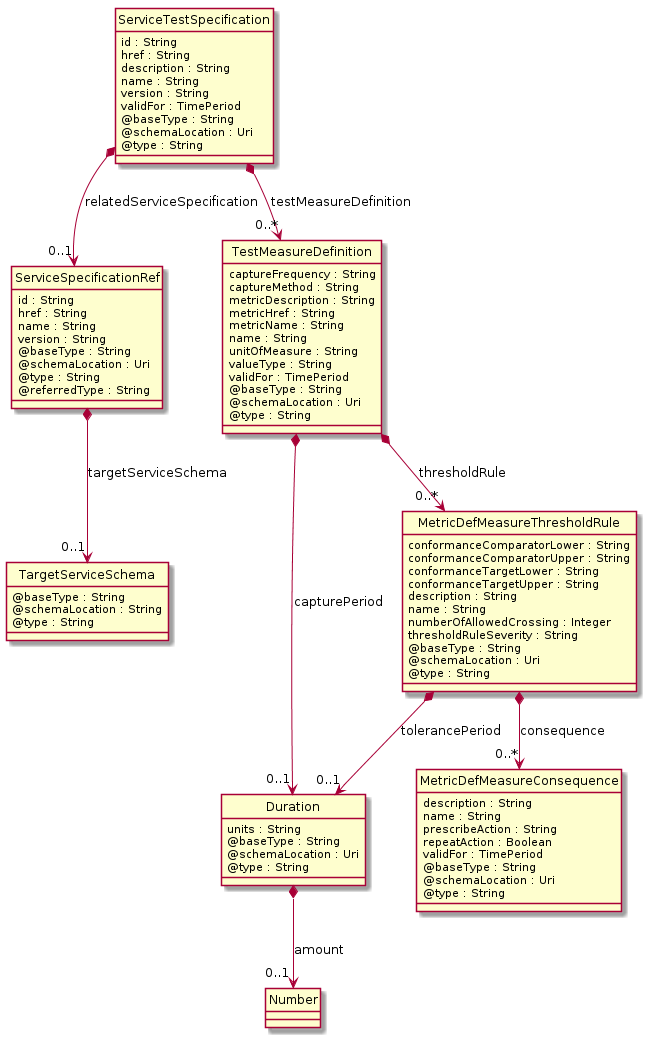 Field descriptionsServiceTestSpecification fieldsDuration sub-resourceA time interval in a given unit of time.MetricDefMeasureConsequence sub-resourceA MetricDefMeasureConsequence defines the action (prescribed action or notification) to take when a 
MetricDefMeasureThresholdRule is crossed.MetricDefMeasureThresholdRule sub-resourceA MetricDefMeasureThresholdRule is a rule that defines the condition (raise or clear) to achieve to apply 
consequences when a threshold is crossed or ceased to be crossed. It also defines the severity of the 
raise or clear of the threshold.TargetServiceSchema sub-resourceThe reference object to the schema and type of target service which is described by service specification.TestMeasureDefinition sub-resourceA TestMeasureDefinition specifies a measure of a specific aspect of a product, service, or resource test, such as lost packets or connectivity status.ServiceSpecificationRef relationshipService specification reference: ServiceSpecification(s) required to realize a ProductSpecification.Json representation sampleWe provide below the json representation of an example of a 'ServiceTestSpecification' resource objectNotification Resource Models6 notifications are defined for this APINotifications related to ServiceTest:
    - ServiceTestCreateNotification
    - ServiceTestAttributeValueChangeNotification
    - ServiceTestDeleteNotificationNotifications related to ServiceTestSpecification:
    - ServiceTestSpecificationCreateNotification
    - ServiceTestSpecificationAttributeValueChangeNotification
    - ServiceTestSpecificationDeleteNotificationThe notification structure for all notifications in this API follow the pattern depicted by the figure below.
A notification resource (depicted by "SpecificNotification" placeholder) is a sub class of a generic Notification structure containing an id of the event occurrence (eventId), an event timestamp (eventTime), and the name of the notification resource (eventType). 
This notification structure owns an event structure ("SpecificEvent" placeholder) linked to the resource concerned by the notification using the resource name as access field ("resourceName" placeholder).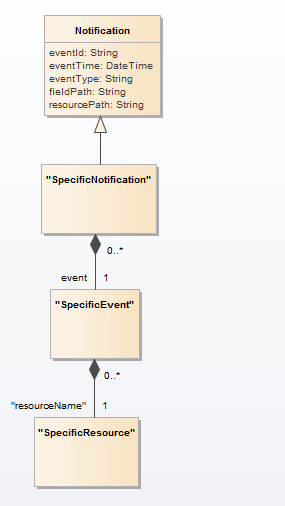 Service Test Create NotificationNotification ServiceTestCreateNotification case for resource ServiceTestJson representation sampleWe provide below the json representation of an example of a 'ServiceTestCreateNotification' notification objectService Test Attribute Value Change NotificationNotification ServiceTestAttributeValueChangeNotification case for resource ServiceTestJson representation sampleWe provide below the json representation of an example of a 'ServiceTestAttributeValueChangeNotification' notification objectService Test Delete NotificationNotification ServiceTestDeleteNotification case for resource ServiceTestJson representation sampleWe provide below the json representation of an example of a 'ServiceTestDeleteNotification' notification objectService Test Specification Create NotificationNotification ServiceTestSpecificationCreateNotification case for resource ServiceTestSpecificationJson representation sampleWe provide below the json representation of an example of a 'ServiceTestSpecificationCreateNotification' notification objectService Test Specification Attribute Value Change NotificationNotification ServiceTestSpecificationAttributeValueChangeNotification case for resource ServiceTestSpecificationJson representation sampleWe provide below the json representation of an example of a 'ServiceTestSpecificationAttributeValueChangeNotification' notification objectService Test Specification Delete NotificationNotification ServiceTestSpecificationDeleteNotification case for resource ServiceTestSpecificationJson representation sampleWe provide below the json representation of an example of a 'ServiceTestSpecificationDeleteNotification' notification object API OPERATIONSRemember the following Uniform Contract:Filtering and attribute selection rules are described in the TMF REST Design Guidelines Part 1 document.Notifications are also described in a subsequent section.Operations on Service TestList service tests  GET /serviceTest?fields=...&{filtering}DescriptionThis operation list service test entities.
Attribute selection is enabled for all first level attributes.
Filtering may be available depending on the compliance level supported by an implementation.Usage SamplesHere's an example of a request for retrieving service tests.Retrieve service test  GET /serviceTest/{id}?fields=...&{filtering}DescriptionThis operation retrieves a service test entity.
Attribute selection is enabled for all first level attributes.
Filtering on sub-resources may be available depending on the compliance level supported by an implementation.Usage SamplesHere's an example of a request for retrieving a specific service test.Create service test  POST /serviceTestDescriptionThis operation creates a service test entity.Mandatory and Non Mandatory AttributesThe following tables provides the list of mandatory and non mandatory attributes when creating a ServiceTest, including any possible rule conditions and applicable default values. Notice that it is up to an implementer to add additional mandatory attributes.Usage SamplesHere's an example of a request for creating a specific service test. In this example the request only passes mandatory attributes.Patch service test  PATCH /serviceTest/{id}DescriptionThis operation allows partial updates of a service test entity. Support of json/merge (https://tools.ietf.org/html/rfc7386) is mandatory, support of json/patch (http://tools.ietf.org/html/rfc5789) is optional.

Note: If the update operation yields to the creation of sub-resources or relationships, the same rules concerning mandatory sub-resource attributes and default value settings in the POST operation applies to the PATCH operation.  Hence these tables are not repeated here.Patchable and Non Patchable AttributesThe tables below provide the list of patchable and non patchable attributes, including constraint rules on their usage.Usage SamplesHere's an example of a request for patching a service test. In this example, a new state is set.Delete service test  DELETE /serviceTest/{id}DescriptionThis operation deletes a service test entity.Usage SamplesHere's an example of a request for deleting a service test.Operations on Service Test SpecificationList service test specifications  GET /serviceTestSpecification?fields=...&{filtering}DescriptionThis operation list service test specification entities.
Attribute selection is enabled for all first level attributes.
Filtering may be available depending on the compliance level supported by an implementation.Usage SamplesHere's an example of a request for retrieving multiple service test specifications.Retrieve service test specification  GET /serviceTestSpecification/{id}?fields=...&{filtering}DescriptionThis operation retrieves a service test specification entity.
Attribute selection is enabled for all first level attributes.
Filtering on sub-resources may be available depending on the compliance level supported by an implementation.Usage SamplesHere's an example of a request for retrieving a specific service test specification.Create service test specification  POST /serviceTestSpecificationDescriptionThis operation creates a service test specification entity.Mandatory and Non Mandatory AttributesThe following tables provides the list of mandatory and non mandatory attributes when creating a ServiceTestSpecification, including any possible rule conditions and applicable default values. Notice that it is up to an implementer to add additional mandatory attributes.Usage SamplesHere's an example of a request for creating a specific service test specification. In this example the request only passes mandatory attributes.Patch service test specification  PATCH /serviceTestSpecification/{id}DescriptionThis operation allows partial updates of a service test specification entity. Support of json/merge (https://tools.ietf.org/html/rfc7386) is mandatory, support of json/patch (http://tools.ietf.org/html/rfc5789) is optional.

Note: If the update operation yields to the creation of sub-resources or relationships, the same rules concerning mandatory sub-resource attributes and default value settings in the POST operation applies to the PATCH operation.  Hence these tables are not repeated here.Patchable and Non Patchable AttributesThe tables below provide the list of patchable and non patchable attributes, including constraint rules on their usage.Usage SamplesHere's an example of a request for patching a service test specification. In this example, a new version is set, together with validity period.Delete service test specification  DELETE /serviceTestSpecification/{id}DescriptionThis operation deletes a service test specification entity.Usage SamplesHere's an example of a request for deleting a service test specification.API NOTIFICATIONSFor every single of operation on the entities use the following templates and provide sample REST notification POST calls.It is assumed that the Pub/Sub uses the Register and UnRegister mechanisms described in the REST Guidelines part 1. Refer to the guidelines for more details.Register listener  POST /hubDescriptionSets the communication endpoint address the service instance must use to deliver information about its health state, execution state, failures and metrics. Subsequent POST calls will be rejected by the service if it does not support multiple listeners. In this case DELETE /api/hub/{id} must be called before an endpoint can be created again.BehaviorReturns HTTP/1.1 status code 204 if the request was successful.Returns HTTP/1.1 status code 409 if request is not successful.Usage SamplesHere's an example of a request for registering a listener.Unregister listener  DELETE /hub/{id}DescriptionClears the communication endpoint address that was set by creating the Hub.BehaviorReturns HTTP/1.1 status code 204 if the request was successful.Returns HTTP/1.1 status code 404 if the resource is not found.Usage SamplesHere's an example of a request for un-registering a listener.Publish Event to listener  POST /client/listenerDescriptionClears the communication endpoint address that was set by creating the Hub.Provides to a registered listener the description of the event that was raised. The /client/listener url is the callback url passed when registering the listener.BehaviorReturns HTTP/1.1 status code 201 if the service is able to set the configuration. Usage SamplesHere's an example of a notification received by the listener. In this example “EVENT TYPE” should be replaced by one of the notification types supported by this API (see Notification resources Models section) and EVENT BODY refers to the data structure of the given notification type.For detailed examples on the general TM Forum notification mechanism, see the TMF REST Design Guidelines Part 1 document.AcknowledgementsVersion HistoryRelease HistoryContributors to DocumentLatest Update: TM Forum Release 18.5.0Member EvaluationVersion 4.0.0IPR Mode: RANDcharacteristicA list of characteristics (Characteristic [*]). List of characteristics with values that define the test run.descriptionA string. Description of the service test.endDateTimeA date time (DateTime). The end date and time of the service test.hrefA string. Hyperlink to access the service test.idA string. The identifier of the service test.modeA string. An indication of whether the service test is running in 
"PROACTIVE" or "ONDEMAND" mode.nameA string. The name of the service test.relatedServiceA service reference (ServiceRef). The actual service being tested.startDateTimeA date time (DateTime). The start date and time of the service test.stateA string. The actual state the service test is in.testMeasureA list of test measures (TestMeasure [*]). The results of the test in terms of the measured metrics.testSpecificationA service test specification reference (ServiceTestSpecificationRef). The specification for this test.appliedActionA string. The action for a violated threshold. This could be a hyperlink to 
the action.descriptionA string. A narrative that explains in detail what the consequence is.nameA string. A word, term, or phrase by which Consequence is known and 
distinguished from other MetricDefMeasureConsequences.repeatActionA boolean. An indicator used to specify that a consequence should cease 
being applied if a value is in the same range as the previous value or continue being applied if a value is in the same range as the previous value.  
If the repeatAction is True, if the consequence is always applied as soon as the MetricMeasure value is in the range of values and if the repeatAction is False, the consequence is applied only if the previous MetricMeasure value was not in the same range.nameA string. Name of the characteristic.valueAn any (Any). The value of the characteristic.valueTypeA string. Data type of the value of the characteristic.amountA number (Number). Time interval (number of seconds, minutes, hours, etc.).unitsA string. Unit of time (seconds, minutes, hours, etc.).appliedConsequenceA list of applied consequences (AppliedConsequence [*]). An Applied Consequence defines the action (prescribed action or notification) to take when a MeasureThresholdRuleViolation occurs.conformanceComparatorLowerA string. An operator that when applied on a value specifies whether a 
threshold is crossed or ceased to be crossed. This operator is used to compare with the conformanceTargetLower.conformanceComparatorUpperA string. An operator that when applied on a value specifies whether a 
threshold is crossed or ceased to be crossed. This operator is used to compare with the conformanceTargetUpper.conformanceTargetLowerA string. A value used to determine if the threshold is crossed or ceases 
to be crossed. It represents the lower limit. The value should be less than the conformanceTargetUpper. The conformance comparators should also be logically defined so as to not lead to a logically impossible condition.conformanceTargetUpperA string. A value used to determine if the threshold is crossed or ceases 
to be crossed. It represents the Upper limit. The value should be greater than the conformanceTargetLower. The conformance comparators should also be logically defined so as to not lead to a logically impossible condition.descriptionA string. Description for the MetricDefMeasureThresholdRule .nameA string. Name for the MetricDefMeasureThresholdRule .numberOfAllowedCrossingAn integer. The number of allowed crossing occurrences in reference to the 
tolerancePeriod without a consequence being initiated.thresholdRuleSeverityA string. A threshold can be generated in different severity levels. A 
crossing for each level may require a different condition and possibly trigger a different consequence.tolerancePeriodA duration (Duration). An interval of time of allowed crossing occurrences before a 
consequence being initiated.accuracyA float. The number of digits of accuracy captured for associated Metrics.captureDateTimeA date time (DateTime). The date and time that the metric was captured.captureMethodA string. The method used to capture the Metrics (This may be replaced by a set of entities similar to the Performance Monitoring Ref).metricDescriptionA string. Brief description of the metric.metricHrefA string. Hyperlink to access a metric for detail information.metricNameA string. The name of the metric.ruleViolationA list of measure threshold rule violations (MeasureThresholdRuleViolation [*]). A list of rules that were violated in this test measure.unitOfMeasureA string. The unit of measure for the metric values, such as meters, cubic yards, kilograms [ISO 1000].valueA characteristic (Characteristic). The value of Metric in the test. This also could be a document to record all values captured during the service test.@referredTypeA string. The actual type of the target instance when needed for disambiguation.hrefA string. reference of the service.idA string. Id of the service.@referredTypeA string. The actual type of the target instance when needed for disambiguation.hrefA string. Hyperlink to access a service test specification.idA string. Identifier of a service test specification.versionA string. Version of a service test specification.{
    "href": "https://mycsp.com:8080/tmf-api/serviceTestManagement/v4/serviceTest/3112", 
    "id": "3112", 
    "description:": "This service test is a simple one", 
    "endDateTime": "2016-03-02T24:00:00", 
    "mode": "PROACTIVE", 
    "startDateTime": "2016-03-02T00:00:00", 
    "state": "Completed", 
    "relatedService": {
        "href": "https://mycsp.com:8080/tmf-api/serviceManagement/v4/service/21", 
        "id": "21", 
        "name": "gameService"
    }, 
    "testSpecification": {
        "href": "https://mycsp.com:8080/tmf-api/serviceTestManagement/v4/serviceTestSpecification/22", 
        "id": "22", 
        "@referredType": "PerformanceTestSpecification"
    }, 
    "characteristic": [
        {
            "name": "number", 
            "valueType": "integer", 
            "value": 3
        }, 
        {
            "name": "restart", 
            "valueType": "boolean", 
            "value": true
        }
    ], 
    "testMeasure": [
        {
            "accuracy": 0.0001, 
            "captureDateTime": "2016-03-02T11:12:00", 
            "captureMethod": "automatic capture by instrument", 
            "metricDescription": "This is the flow speed in a service", 
            "metricHref": "https://mycsp.com:8080/tmf-api/metricManagement/v4/metric/21", 
            "metricName": "Flow speed", 
            "unitOfMeasure": "A second", 
            "value": {
                "valueType": "bits", 
                "value": {
                    "@type": "integer", 
                    "value": 3000
                }
            }, 
            "ruleViolation": [
                {
                    "conformanceTargetUpper": "2500", 
                    "conformanceComparatorUpper": "greater than ", 
                    "description": "This speed is greater than the target upper", 
                    "name": "tooMuchTraffic", 
                    "numberOfAllowedCrossing": 0, 
                    "thresholdRuleSeverity": "1", 
                    "appliedConsequence": [
                        {
                            "appliedAction": "sendWarning", 
                            "description": "send a warning to the system", 
                            "name": "sendWarning", 
                            "repeatAction": false
                        }, 
                        {
                            "appliedAction": "generateReport", 
                            "description": "generate a waring report ", 
                            "name": "generateReport", 
                            "repeatAction": false
                        }
                    ]
                }
            ]
        }
    ], 
    "@type": "PerformanceTest", 
    "@schemaLocation": "https://mycsp.com:8080/tmf-api/schema/Service/PerformanceTest.schema.json", 
    "@baseType": "ServiceTest"
}descriptionA string. Description of a service test specification.hrefA string. Hyperlink to access a service test specification.idA string. Identifier of a service test specification.nameA string. Name of a service test specification.relatedServiceSpecificationA service specification reference (ServiceSpecificationRef). The related service specification.testMeasureDefinitionA list of test measure definitions (TestMeasureDefinition [*]). A list of definitions for the measurements for the test defined by this specification.validForA time period. The period of time for which this specification is valid.versionA string. Version of a service test specification.amountA number (Number). Time interval (number of seconds, minutes, hours, etc.).unitsA string. Unit of time (seconds, minutes, hours, etc.).descriptionA string. A narrative that explains in detail what the consequence is.nameA string. A word, term, or phrase by which a 
MetricDefMeasureConsequence is known and distinguished from other MetricDefMeasureConsequences.prescribeActionA string. Recommended remedy for a violated threshold. This could be 
the hyperlink to the action.repeatActionA boolean. An indicator used to specify that a consequence should cease 
being applied if a value is in the same range as the previous value or continue being applied if a value is in the same range as the previous value. 
If the repeatAction is True, if the consequence is always applied as soon as the MetricMeasure value is in the range of values and if the repeatAction is False, the consequence is applied only if the previous MetricMeasure value was not in the same range.validForA time period. A valid duration of a thing.conformanceComparatorLowerA string. An operator that when applied on a value specifies whether a 
threshold is crossed or ceased to be crossed. This operator is used to Service Test Management API REST Specification compare with the conformanceTargetLower.conformanceComparatorUpperA string. An operator that when applied on a value specifies whether a 
threshold is crossed or ceased to be crossed. This operator is used to compare with the conformanceTargetUpper.conformanceTargetLowerA string. A value used to determine if the threshold is crossed or ceases 
to be crossed. It represents the lower limit. The value should be less than the conformanceTargetUpper. The conformance comparators should also be logically defined so as to not lead to a logically impossible condition.conformanceTargetUpperA string. A value used to determine if the threshold is crossed or ceases 
to be crossed. It represents the Upper limit. The value should be greater than the conformanceTargetLower. The conformance comparators should also be logically defined so as to not lead to a logically impossible condition.consequenceA list of metric def measure consequences (MetricDefMeasureConsequence [*]). A list of consequences (actions, notifications) that will arise if the threshold is crossed.descriptionA string. Description for the MetricDefMeasureThresholdRule .nameA string. Name for the MetricDefMeasureThresholdRule .numberOfAllowedCrossingAn integer. The number of allowed crossing occurrences in reference to the 
tolerancePeriod without a consequence being initiated.thresholdRuleSeverityA string. A threshold can be generated in different severity levels. A crossing for each level may require a different condition and possibly trigger a different consequence.tolerancePeriodA duration (Duration). An interval of time of allowed crossing occurrences before a consequence being initiated.@schemaLocationA string. This field provides a link to the schema describing the target service.@typeA string. Class type of the target service.captureFrequencyA string. The frequency of capture for the metric. Note: This may be replaced by a set of entities similar to the Performance Monitoring.captureMethodA string. The method used to capture the Metric. Note: This may be replaced by a set of entities similar to the Performance Monitoring.capturePeriodA duration (Duration). A period of the capture.metricDescriptionA string. Brief description of the metric.metricHrefA string. Hyperlink to access a metric for detail information.metricNameA string. The name of a metric that in the test measure.nameA string. The name of the TestMeasureDefinition.thresholdRuleA list of metric def measure threshold rules (MetricDefMeasureThresholdRule [*]). The rule(s) associated with the measure threshold.unitOfMeasureA string. Name of a service test specification.validForA time period. The time period for which this definition is valid.valueTypeA string. A kind of value that the Metric value can take on, such as numeric, text, and so forth.@referredTypeA string. The actual type of the target instance when needed for disambiguation.hrefA string. Reference of the serviceSpecification.idA string. Unique identifier of the service specification.nameA string. Name of the requiredServiceSpecification.targetServiceSchemaA target service schema (TargetServiceSchema). A target service schema reference (TargetServiceSchemaRef). The reference object to the schema and type of target service which is described by service specification.versionA string. Service specification version.{
    "description": "a service description", 
    "href": "https://mycsp.com:8080/tmf-api/serviceTestManagement/v4/serviceTestSpecification/12", 
    "id": "12", 
    "version": "1.0", 
    "name": "monkey test", 
    "validFor": {
        "endDateTime": "2017-03-01T00:00:00", 
        "startDateTime": "2016-03-01T00:00:00"
    }, 
    "testMeasureDefinition": [
        {
            "captureFrequency": "once", 
            "captureMethod": "automatic capture by instrument", 
            "metricDescription": "This is the flow speed in a service", 
            "metricHref": "https://mycsp.com:8080/tmf-api/metricManagement/v4/metric/21", 
            "metricName": "Flow speed", 
            "name": "Definition of Flow speed", 
            "unitOfMeasure": "A second", 
            "valueType": "bits", 
            "capturePeriod": {
                "amount": "5", 
                "units": "seconds"
            }, 
            "thresholdRule": [
                {
                    "conformanceTargetUpper": "2500", 
                    "conformanceComparatorUpper": "greater than ", 
                    "description": "This speed is greater than the target upper", 
                    "name": "tooMuchTraffic", 
                    "numberOfAllowedCrossing": 0, 
                    "thresholdRuleSeverity": "1", 
                    "tolerancePeriod": {
                        "amount": "15", 
                        "units": "minutes"
                    }, 
                    "consequence": [
                        {
                            "prescribeAction": "sendWarning", 
                            "description": "send a warning to the system", 
                            "name": "sendWarning", 
                            "repeatAction": false, 
                            "validFor": {
                                "endDateTime": "2017-03-01T00:00:00", 
                                "startDateTime": "2016-03-01T00:00:00"
                            }
                        }, 
                        {
                            "prescribeAction": "generateReport", 
                            "description": "generate a waring report ", 
                            "name": "generateReport", 
                            "repeatAction": false, 
                            "validFor": {
                                "endDateTime": "2017-03-01T00:00:00", 
                                "startDateTime": "2016-03-01T00:00:00"
                            }
                        }
                    ]
                }
            ], 
            "validFor": {
                "endDateTime": "2017-03-01T00:00:00", 
                "startDateTime": "2016-03-01T00:00:00"
            }
        }
    ], 
    "relatedServiceSpecification": {
        "href": "https://mycsp.com:8080/tmf-api/serviceCatalogManagement/v4/serviceSpecification/31", 
        "id": "31", 
        "@referredType": "vCPEServiceSpecification"
    }, 
    "@baseType": "ServiceTestSpecification", 
    "@type": "PerformanceTestSpecification", 
    "@schemaLocation": "https://mycsp.com:8080/tmf-api/schema/service/PerformanceTestSpecification.schema.json"
}{
    "eventId":"00001",
    "eventTime":"2015-11-16T16:42:25-04:00",
    "eventType":"ServiceTestCreateNotification",
     "event": {
        "serviceTest" : 
            {-- SEE ServiceTest RESOURCE SAMPLE --}
    }
}
{
    "eventId":"00001",
    "eventTime":"2015-11-16T16:42:25-04:00",
    "eventType":"ServiceTestAttributeValueChangeNotification",
     "event": {
        "serviceTest" : 
            {-- SEE ServiceTest RESOURCE SAMPLE --}
    }
}
{
    "eventId":"00001",
    "eventTime":"2015-11-16T16:42:25-04:00",
    "eventType":"ServiceTestDeleteNotification",
     "event": {
        "serviceTest" : 
            {-- SEE ServiceTest RESOURCE SAMPLE --}
    }
}
{
    "eventId":"00001",
    "eventTime":"2015-11-16T16:42:25-04:00",
    "eventType":"ServiceTestSpecificationCreateNotification",
     "event": {
        "serviceTestSpecification" : 
            {-- SEE ServiceTestSpecification RESOURCE SAMPLE --}
    }
}
{
    "eventId":"00001",
    "eventTime":"2015-11-16T16:42:25-04:00",
    "eventType":"ServiceTestSpecificationAttributeValueChangeNotification",
     "event": {
        "serviceTestSpecification" : 
            {-- SEE ServiceTestSpecification RESOURCE SAMPLE --}
    }
}
{
    "eventId":"00001",
    "eventTime":"2015-11-16T16:42:25-04:00",
    "eventType":"ServiceTestSpecificationDeleteNotification",
     "event": {
        "serviceTestSpecification" : 
            {-- SEE ServiceTestSpecification RESOURCE SAMPLE --}
    }
}
Operation on EntitiesUniform API OperationDescriptionQuery EntitiesGET ResourceGET must be used to retrieve a representation of a resource.Create EntityPOST ResourcePOST must be used to create a new resourcePartial Update of an EntityPATCH ResourcePATCH must be used to partially update a resourceComplete Update of an EntityPUT ResourcePUT must be used to completely update a resource identified by its resource URI Remove an EntityDELETE ResourceDELETE must be used to remove a resourceExecute an Action on an Entity POST on TASK ResourcePOST must be used to execute Task ResourcesOther Request MethodsPOST on TASK ResourceGET and POST must not be used to tunnel other request methods.
Request
GET {apiRoot}/serviceTest?fields=id,category,name,state&mode=PROACTIVE&state=Completed
Accept: application/json


Response
200

[
    {
        "href": "https://mycsp.com:8080/tmf-api/serviceTestManagement/v4/serviceTest/3112", 
        "id": "3112", 
        "description:": "This service test is a simple one", 
        "endDateTime": "2016-03-02T24:00:00", 
        "mode": "PROACTIVE", 
        "startDateTime": "2016-03-02T00:00:00", 
        "state": "Completed", 
        "relatedService": {
            "href": "https://mycsp.com:8080/tmf-api/serviceManagement/v4/service/21", 
            "id": "21", 
            "name": "gameService"
        }, 
        "testSpecification": {
            "href": "https://mycsp.com:8080/tmf-api/serviceTestManagement/v4/serviceTestSpecification/22", 
            "id": "22", 
            "@referredType": "PerformanceTestSpecification"
        }, 
        "characteristic": [
            {
                "name": "number", 
                "valueType": "integer", 
                "value": 3
            }, 
            {
                "name": "restart", 
                "valueType": "boolean", 
                "value": true
            }
        ], 
        "testMeasure": [
            {
                "accuracy": 0.0001, 
                "captureDateTime": "2016-03-02T11:12:00", 
                "captureMethod": "automatic capture by instrument", 
                "metricDescription": "This is the flow speed in a service", 
                "metricHref": "https://mycsp.com:8080/tmf-api/metricManagement/v4/metric/21", 
                "metricName": "Flow speed", 
                "unitOfMeasure": "A second", 
                "value": {
                    "valueType": "bits", 
                    "value": {
                        "@type": "integer", 
                        "value": 3000
                    }
                }, 
                "ruleViolation": [
                    {
                        "conformanceTargetUpper": "2500", 
                        "conformanceComparatorUpper": "greater than ", 
                        "description": "This speed is greater than the target upper", 
                        "name": "tooMuchTraffic", 
                        "numberOfAllowedCrossing": 0, 
                        "thresholdRuleSeverity": "1", 
                        "appliedConsequence": [
                            {
                                "appliedAction": "sendWarning", 
                                "description": "send a warning to the system", 
                                "name": "sendWarning", 
                                "repeatAction": false
                            }, 
                            {
                                "appliedAction": "generateReport", 
                                "description": "generate a waring report ", 
                                "name": "generateReport", 
                                "repeatAction": false
                            }
                        ]
                    }
                ]
            }
        ], 
        "@type": "PerformanceTest", 
        "@schemaLocation": "https://mycsp.com:8080/tmf-api/schema/Service/PerformanceTest.schema.json", 
        "@baseType": "ServiceTest"
    }
]

Request
GET {apiRoot}/serviceTest/3112
Accept: application/json


Response
200

{
    "href": "https://mycsp.com:8080/tmf-api/serviceTestManagement/v4/serviceTest/3112", 
    "id": "3112", 
    "description:": "This service test is a simple one", 
    "endDateTime": "2016-03-02T24:00:00", 
    "mode": "PROACTIVE", 
    "startDateTime": "2016-03-02T00:00:00", 
    "state": "Completed", 
    "relatedService": {
        "href": "https://mycsp.com:8080/tmf-api/serviceManagement/v4/service/21", 
        "id": "21", 
        "name": "gameService"
    }, 
    "testSpecification": {
        "href": "https://mycsp.com:8080/tmf-api/serviceTestManagement/v4/serviceTestSpecification/22", 
        "id": "22", 
        "@referredType": "PerformanceTestSpecification"
    }, 
    "characteristic": [
        {
            "name": "number", 
            "valueType": "integer", 
            "value": 3
        }, 
        {
            "name": "restart", 
            "valueType": "boolean", 
            "value": true
        }
    ], 
    "testMeasure": [
        {
            "accuracy": 0.0001, 
            "captureDateTime": "2016-03-02T11:12:00", 
            "captureMethod": "automatic capture by instrument", 
            "metricDescription": "This is the flow speed in a service", 
            "metricHref": "https://mycsp.com:8080/tmf-api/metricManagement/v4/metric/21", 
            "metricName": "Flow speed", 
            "unitOfMeasure": "A second", 
            "value": {
                "valueType": "bits", 
                "value": {
                    "@type": "integer", 
                    "value": 3000
                }
            }, 
            "ruleViolation": [
                {
                    "conformanceTargetUpper": "2500", 
                    "conformanceComparatorUpper": "greater than ", 
                    "description": "This speed is greater than the target upper", 
                    "name": "tooMuchTraffic", 
                    "numberOfAllowedCrossing": 0, 
                    "thresholdRuleSeverity": "1", 
                    "appliedConsequence": [
                        {
                            "appliedAction": "sendWarning", 
                            "description": "send a warning to the system", 
                            "name": "sendWarning", 
                            "repeatAction": false
                        }, 
                        {
                            "appliedAction": "generateReport", 
                            "description": "generate a waring report ", 
                            "name": "generateReport", 
                            "repeatAction": false
                        }
                    ]
                }
            ]
        }
    ], 
    "@type": "PerformanceTest", 
    "@schemaLocation": "https://mycsp.com:8080/tmf-api/schema/Service/PerformanceTest.schema.json", 
    "@baseType": "ServiceTest"
}
Mandatory AttributesRulenamerelatedServicetestSpecificationNon Mandatory AttributesDefault ValueRulecharacteristicdescriptionendDateTimemodestartDateTimestatetestMeasure
Request
POST {apiRoot}/serviceTest
Content-Type: application/json

{
    "description:": "This service test is a simple one", 
    "endDateTime": "2016-03-02T24:00:00", 
    "mode": "PROACTIVE", 
    "startDateTime": "2016-03-02T00:00:00", 
    "state": "In Progress", 
    "relatedService": {
        "href": "https://mycsp.com:8080/tmf-api/serviceManagement/v4/service/21", 
        "id": "21", 
        "name": "gameService"
    }, 
    "testSpecification": {
        "href": "https://mycsp.com:8080/tmf-api/serviceTestManagement/v4/serviceTestSpecification/22", 
        "id": "22", 
        "@referredType": "PerformanceTestSpecification"
    }
}


Response
201

{
    "href": "https://host:port/serviceTestManagement/v2/serviceTest/89757", 
    "id": "89757", 
    "description:": "This service test is a simple one", 
    "endDateTime": "2016-03-02T24:00:00", 
    "mode": "PROACTIVE", 
    "startDateTime": "2016-03-02T00:00:00", 
    "state": "In Progress", 
    "relatedService": {
        "href": "https://mycsp.com:8080/tmf-api/serviceManagement/v4/service/21", 
        "id": "21", 
        "name": "gameService"
    }, 
    "testSpecification": {
        "href": "https://mycsp.com:8080/tmf-api/serviceTestManagement/v4/serviceTestSpecification/22", 
        "id": "22", 
        "@referredType": "PerformanceTestSpecification"
    }
}
Patchable AttributesRulecharacteristicdescriptionendDateTimemodenamerelatedServicestartDateTimestatetestMeasuretestSpecificationNon Patchable AttributesRulehrefid
Request
PATCH {apiRoot}/serviceTest/3112
Content-Type: application/merge-patch+json

{
    "state": "Completed"
}


Response
200

{
    "href": "https://host:port/serviceTestManagement/v2/serviceTest/89757", 
    "id": "89757", 
    "description:": "This service test is a simple one", 
    "endDateTime": "2016-03-02T24:00:00", 
    "mode": "PROACTIVE", 
    "startDateTime": "2016-03-02T00:00:00", 
    "state": "Completed", 
    "relatedService": {
        "href": "https://mycsp.com:8080/tmf-api/serviceManagement/v4/service/21", 
        "id": "21", 
        "name": "gameService"
    }, 
    "testSpecification": {
        "href": "https://mycsp.com:8080/tmf-api/serviceTestManagement/v4/serviceTestSpecification/22", 
        "id": "22", 
        "@referredType": "PerformanceTestSpecification"
    }
}

Request
DELETE {apiRoot}/serviceTest/3112


Response
204


Request
GET {apiRoot}/serviceTestSpecification?fields=description,href,id,version,name,validFor, relatedServiceSpecification&name=monkey%20test
Accept: application/json


Response
200

[
    {
        "description": "a service description", 
        "href": "https://mycsp.com:8080/tmf-api/serviceTestManagement/v4/serviceTestSpecification/12", 
        "id": "12", 
        "version": "1.0", 
        "name": "monkey test", 
        "validFor": {
            "endDateTime": "2017-03-01T00:00:00", 
            "startDateTime": "2016-03-01T00:00:00"
        }, 
        "relatedServiceSpecification": {
            "href": "https://mycsp.com:8080/tmf-api/serviceCatalogManagement/v4/serviceSpecification/31", 
            "id": "31", 
            "@referredType": "vCPEServiceSpecification"
        }
    }
]

Request
GET {apiRoot}/serviceTestSpecification/12
Accept: application/json


Response
200

{
    "description": "a service description", 
    "href": "https://mycsp.com:8080/tmf-api/serviceTestManagement/v4/serviceTestSpecification/12", 
    "id": "12", 
    "version": "1.0", 
    "name": "monkey test", 
    "validFor": {
        "endDateTime": "2017-03-01T00:00:00", 
        "startDateTime": "2016-03-01T00:00:00"
    }, 
    "testMeasureDefinition": [
        {
            "captureFrequency": "once", 
            "captureMethod": "automatic capture by instrument", 
            "metricDescription": "This is the flow speed in a service", 
            "metricHref": "https://mycsp.com:8080/tmf-api/metricManagement/v4/metric/21", 
            "metricName": "Flow speed", 
            "name": "Definition of Flow speed", 
            "unitOfMeasure": "A second", 
            "valueType": "bits", 
            "capturePeriod": {
                "amount": "5", 
                "units": "seconds"
            }, 
            "thresholdRule": [
                {
                    "conformanceTargetUpper": "2500", 
                    "conformanceComparatorUpper": "greater than ", 
                    "description": "This speed is greater than the target upper", 
                    "name": "tooMuchTraffic", 
                    "numberOfAllowedCrossing": 0, 
                    "thresholdRuleSeverity": "1", 
                    "tolerancePeriod": {
                        "amount": "15", 
                        "units": "minutes"
                    }, 
                    "consequence": [
                        {
                            "prescribeAction": "sendWarning", 
                            "description": "send a warning to the system", 
                            "name": "sendWarning", 
                            "repeatAction": false, 
                            "validFor": {
                                "endDateTime": "2017-03-01T00:00:00", 
                                "startDateTime": "2016-03-01T00:00:00"
                            }
                        }, 
                        {
                            "prescribeAction": "generateReport", 
                            "description": "generate a waring report ", 
                            "name": "generateReport", 
                            "repeatAction": false, 
                            "validFor": {
                                "endDateTime": "2017-03-01T00:00:00", 
                                "startDateTime": "2016-03-01T00:00:00"
                            }
                        }
                    ]
                }
            ], 
            "validFor": {
                "endDateTime": "2017-03-01T00:00:00", 
                "startDateTime": "2016-03-01T00:00:00"
            }
        }
    ], 
    "relatedServiceSpecification": {
        "href": "https://mycsp.com:8080/tmf-api/serviceCatalogManagement/v4/serviceSpecification/31", 
        "id": "31", 
        "@referredType": "vCPEServiceSpecification"
    }, 
    "@baseType": "ServiceTestSpecification", 
    "@type": "PerformanceTestSpecification", 
    "@schemaLocation": "https://mycsp.com:8080/tmf-api/schema/service/PerformanceTestSpecification.schema.json"
}
Mandatory AttributesRulenamerelatedServiceSpecificationNon Mandatory AttributesDefault ValueRuledescriptiontestMeasureDefinitionvalidForversion
Request
POST {apiRoot}/serviceTestSpecification
Content-Type: application/json

{
    "description": "a service description", 
    "name": "monkey test", 
    "validFor": {
        "endDateTime": "2017-03-01T00:00:00", 
        "startDateTime": "2016-03-01T00:00:00"
    }, 
    "relatedServiceSpecification": {
        "href": "https://mycsp.com:8080/tmf-api/serviceCatalogManagement/v4/serviceSpecification/31", 
        "id": "31", 
        "@referredType": "vCPEServiceSpecification"
    }
}


Response
201

{
    "description": "a service description", 
    "href": "https://mycsp.com:8080/tmf-api/serviceTestManagement/v4/serviceTestSpecification/12", 
    "id": "12", 
    "version": "1.0", 
    "name": "monkey test", 
    "validFor": {
        "endDateTime": "2017-03-01T00:00:00", 
        "startDateTime": "2016-03-01T00:00:00"
    }, 
    "relatedServiceSpecification": {
        "href": "https://mycsp.com:8080/tmf-api/serviceCatalogManagement/v4/serviceSpecification/31", 
        "id": "31", 
        "@referredType": "vCPEServiceSpecification"
    }
}
Patchable AttributesRuledescriptionnamerelatedServiceSpecificationtestMeasureDefinitionversionNon Patchable AttributesRulehrefidvalidFor
Request
PATCH {apiRoot}/serviceTestSpecification/12
Content-Type: application/merge-patch+json

{
    "name": "new name"
}


Response
200

{
    "description": "a service description", 
    "href": "https://mycsp.com:8080/tmf-api/serviceTestManagement/v4/serviceTestSpecification/12", 
    "id": "12", 
    "version": "1.0", 
    "name": "new name", 
    "validFor": {
        "endDateTime": "2017-03-01T00:00:00", 
        "startDateTime": "2016-03-01T00:00:00"
    }, 
    "relatedServiceSpecification": {
        "href": "https://mycsp.com:8080/tmf-api/serviceCatalogManagement/v4/serviceSpecification/31", 
        "id": "31", 
        "@referredType": "vCPEServiceSpecification"
    }
}

Request
DELETE {apiRoot}/serviceTestSpecification/12


Response
204


Request
POST /api/hubAccept: application/json{"callback": "http://in.listener.com"}

Response
201Content-Type: application/jsonLocation: /api/hub/42{"id":"42","callback":"http://in.listener.com","query":null}
Request
DELETE /api/hub/42Accept: application/json

Response
204
Request
POST /client/listenerAccept: application/json{    "event": {                 EVENT BODY             },    "eventType": "EVENT_TYPE"}

Response
201Release NumberDate Release led by:Description Release 1.0.011/28/2016 Pierre GauthierRelease 2.0.028-Feb-2018Hongxia Haohaohongxia@huawei.comMain change points:1.Remove mandatory and non-mandatory related description to Conformance Profile document.2. Align with DG 3.0 , but no hypermedia3. Modify some names like RelatedClassRef (suggested by Mariano)4.Modify some typosRelease 2.1.006-Dec-2018Hongxia HaoUpdated to TM Forum new brand guidelines.Release 2.1.127-Jun-2018Adrienne WalcottFormatting/style edits prior to R18 publishing.Release 4.013-Jan-2019Jonathan GoldbergJonathan.Goldberg@amdocs.comSchema alignment for NaaS APIsRelease NumberDate Release led by:Description 16.5.0December 2016Yisong Jiang in HUAWEIPierre GauthierInitial Release18.0.0June 2018Hongxia Haohaohongxia@huawei.com Updated Release18.5.013-Jan-2019Jonathan GoldbergSchema alignment for NaaS APIsHongxia HaoHuaweiYisong JiangHuaweiMariano BelaundeOrangePierre GauthierTM ForumJonathan GoldbergAmdocs